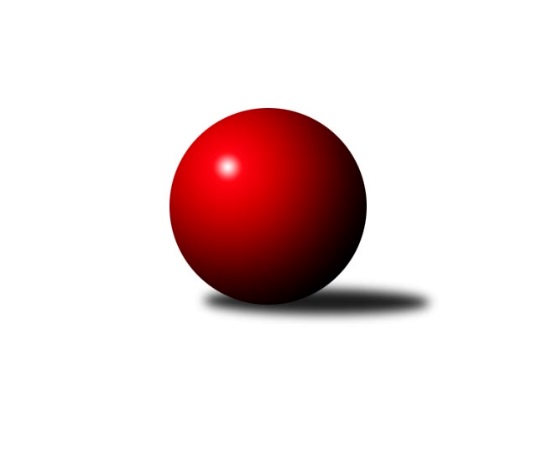 Č.23Ročník 2022/2023	31.3.2023Nejlepšího výkonu v tomto kole: 2732 dosáhlo družstvo: KK Slavoj CMistrovství Prahy 1 2022/2023Výsledky 23. kolaSouhrnný přehled výsledků:SK Meteor C	- TJ Rudná	6:2	2505:2492	7.0:5.0	28.3.TJ Radlice B	- SK Žižkov C	2:6	2351:2359	5.0:7.0	29.3.SK Žižkov B	- KK Slavia Praha	1.5:6.5	2507:2576	4.0:8.0	29.3.KK Konstruktiva C	- VSK ČVUT 	6:2	2617:2393	9.0:3.0	30.3.KK Velké Popovice	- TJ Kobylisy B	6:2	2350:2279	7.0:5.0	30.3.SK Uhelné sklady	- TJ Kobylisy A	6:2	2393:2256	9.0:3.0	30.3.KK Slavoj C	- SC Olympia Radotín	6:2	2732:2617	8.0:4.0	31.3.SK Žižkov C	- TJ Kobylisy A	6:2	2581:2455	8.0:4.0	28.3.Tabulka družstev:	1.	KK Slavoj C	23	19	1	3	132.0 : 52.0 	180.5 : 95.5 	 2572	39	2.	TJ Rudná	23	16	1	6	126.0 : 58.0 	178.0 : 98.0 	 2545	33	3.	KK Konstruktiva C	23	13	4	6	98.5 : 85.5 	154.5 : 121.5 	 2470	30	4.	KK Slavia Praha	22	12	1	9	96.5 : 79.5 	141.0 : 123.0 	 2467	25	5.	SK Žižkov C	22	12	0	10	93.5 : 82.5 	126.0 : 138.0 	 2409	24	6.	SC Olympia Radotín	23	10	2	11	88.5 : 95.5 	136.5 : 139.5 	 2481	22	7.	VSK ČVUT	23	10	2	11	87.5 : 96.5 	133.5 : 142.5 	 2421	22	8.	TJ Kobylisy B	23	10	1	12	93.5 : 90.5 	143.0 : 133.0 	 2433	21	9.	TJ Kobylisy A	22	9	2	11	85.0 : 91.0 	119.5 : 144.5 	 2417	20	10.	SK Žižkov B	23	10	0	13	87.5 : 96.5 	142.5 : 133.5 	 2470	20	11.	SK Meteor C	23	10	0	13	80.5 : 103.5 	117.0 : 159.0 	 2333	20	12.	SK Uhelné sklady	23	8	2	13	81.5 : 102.5 	130.0 : 146.0 	 2434	18	13.	KK Velké Popovice	23	5	3	15	66.0 : 118.0 	109.5 : 166.5 	 2354	13	14.	TJ Radlice B	22	5	1	16	55.5 : 120.5 	96.5 : 167.5 	 2387	11Podrobné výsledky kola:	 SK Meteor C	2505	6:2	2492	TJ Rudná	Ivana Vlková	 	 187 	 196 		383 	 2:0 	 367 	 	173 	 194		Pavel Strnad	Jindra Pokorná	 	 220 	 189 		409 	 1:1 	 422 	 	214 	 208		Pavel Kasal	Josef Kučera	 	 208 	 192 		400 	 1:1 	 399 	 	192 	 207		Karel Kohout	Zdeněk Míka	 	 206 	 211 		417 	 0:2 	 447 	 	226 	 221		Ludmila Erbanová	Josef Tesař	 	 229 	 225 		454 	 1:1 	 452 	 	240 	 212		Miluše Kohoutová	Přemysl Šámal	 	 217 	 225 		442 	 2:0 	 405 	 	212 	 193		Jan Rokosrozhodčí:  Vedoucí družstevNejlepší výkon utkání: 454 - Josef Tesař	 TJ Radlice B	2351	2:6	2359	SK Žižkov C	Lukáš Lehner	 	 223 	 215 		438 	 2:0 	 367 	 	186 	 181		Adam Vaněček	Filip Beneš	 	 200 	 193 		393 	 0:2 	 404 	 	205 	 199		Stanislava Sábová	Pavlína Kašparová	 	 213 	 159 		372 	 1:1 	 382 	 	176 	 206		Tomáš Herman	Jan Kamín	 	 222 	 203 		425 	 1:1 	 411 	 	191 	 220		Tomáš Pokorný	Leoš Kofroň	 	 181 	 188 		369 	 1:1 	 386 	 	178 	 208		Michal Truksa	Radek Lehner	 	 182 	 172 		354 	 0:2 	 409 	 	209 	 200		Pavel Váňarozhodčí:  Vedoucí družstevNejlepší výkon utkání: 438 - Lukáš Lehner	 SK Žižkov B	2507	1.5:6.5	2576	KK Slavia Praha	Jan Neckář	 	 225 	 208 		433 	 2:0 	 378 	 	186 	 192		Karel Vaňata	Jan Neckář ml.	 	 225 	 211 		436 	 1:1 	 436 	 	234 	 202		Michal Kocan	Josef Gebr	 	 186 	 211 		397 	 0:2 	 458 	 	231 	 227		Zdeněk Novák	Irini Sedláčková	 	 204 	 217 		421 	 0:2 	 429 	 	209 	 220		Petr Knap	Anna Sailerová	 	 219 	 201 		420 	 1:1 	 423 	 	225 	 198		Jan Václavík	Miloslav Všetečka	 	 213 	 187 		400 	 0:2 	 452 	 	233 	 219		Aleš Jungmannrozhodčí: Nejlepší výkon utkání: 458 - Zdeněk Novák	 KK Konstruktiva C	2617	6:2	2393	VSK ČVUT 	Hana Kovářová	 	 240 	 226 		466 	 2:0 	 412 	 	224 	 188		Adam Vejvoda	Zbyněk Lébl	 	 220 	 216 		436 	 2:0 	 423 	 	210 	 213		Pavel Jahelka	Karel Hybš	 	 226 	 197 		423 	 1:1 	 425 	 	185 	 240		Milan Vejvoda	Petr Barchánek	 	 228 	 206 		434 	 2:0 	 307 	 	126 	 181		Jan Kosík	Ivan Harašta	 	 218 	 233 		451 	 2:0 	 401 	 	217 	 184		Jan Knyttl	Samuel Fujko	 	 208 	 199 		407 	 0:2 	 425 	 	209 	 216		Jiří Piskáčekrozhodčí:  Vedoucí družstevNejlepší výkon utkání: 466 - Hana Kovářová	 KK Velké Popovice	2350	6:2	2279	TJ Kobylisy B	Ladislav Musil	 	 192 	 206 		398 	 1:1 	 393 	 	199 	 194		Pavel Moravec	Petr Kapal	 	 176 	 173 		349 	 1:1 	 358 	 	140 	 218		Petr Moravec	Jaruška Havrdová	 	 187 	 185 		372 	 0:2 	 396 	 	194 	 202		Robert Kratochvíl	Bedřich Švec	 	 217 	 189 		406 	 2:0 	 358 	 	172 	 186		Zdeněk Šrot	Martin Kučerka	 	 206 	 218 		424 	 2:0 	 395 	 	190 	 205		Jan Nowak	Jiří Mrzílek	 	 210 	 191 		401 	 1:1 	 379 	 	172 	 207		Michal Matyskarozhodčí:  Vedoucí družstevNejlepší výkon utkání: 424 - Martin Kučerka	 SK Uhelné sklady	2393	6:2	2256	TJ Kobylisy A	Antonín Knobloch	 	 191 	 183 		374 	 1:1 	 339 	 	154 	 185		Vladimír Kohout	Bohumil Bazika	 	 210 	 212 		422 	 2:0 	 387 	 	201 	 186		Václav Bouchal	Zbyněk Sedlák	 	 178 	 163 		341 	 1:1 	 376 	 	171 	 205		Lubomír Chudoba	Miloslav Dušek	 	 213 	 206 		419 	 2:0 	 344 	 	169 	 175		Karel Sedláček	Tomáš Dvořák	 	 201 	 214 		415 	 2:0 	 375 	 	177 	 198		Karel Mašek	Martin Novák	 	 219 	 203 		422 	 1:1 	 435 	 	213 	 222		Pavel Červinkarozhodčí:  Vedoucí družstevNejlepší výkon utkání: 435 - Pavel Červinka	 KK Slavoj C	2732	6:2	2617	SC Olympia Radotín	Viktor Jungbauer	 	 249 	 231 		480 	 2:0 	 463 	 	248 	 215		Vladimír Zdražil	Jiří Kašpar	 	 229 	 208 		437 	 1:1 	 468 	 	210 	 258		Vojtěch Zlatník	Stanislav Březina	 	 217 	 236 		453 	 2:0 	 425 	 	212 	 213		Pavel Dvořák	Jan Bürger	 	 223 	 255 		478 	 2:0 	 363 	 	187 	 176		Jiří Ujhelyi	Anton Stašák	 	 215 	 209 		424 	 0:2 	 465 	 	242 	 223		Petr Dvořák	Miroslav Bubeník	 	 213 	 247 		460 	 1:1 	 433 	 	215 	 218		Robert Asimusrozhodčí: Petr PravlovskýNejlepší výkon utkání: 480 - Viktor Jungbauer	 SK Žižkov C	2581	6:2	2455	TJ Kobylisy A	Petr Katz	 	 183 	 170 		353 	 0:2 	 400 	 	206 	 194		Vladimír Kohout	Adam Vaněček	 	 222 	 230 		452 	 2:0 	 388 	 	188 	 200		Lubomír Chudoba	Tomáš Pokorný	 	 218 	 197 		415 	 2:0 	 377 	 	183 	 194		Karel Sedláček	Tomáš Herman	 	 236 	 221 		457 	 2:0 	 380 	 	202 	 178		Jaromír Žítek	Stanislava Sábová	 	 217 	 213 		430 	 1:1 	 426 	 	198 	 228		Karel Mašek	Pavel Váňa	 	 257 	 217 		474 	 1:1 	 484 	 	232 	 252		Pavel Červinkarozhodčí:  Vedoucí družstevNejlepší výkon utkání: 484 - Pavel ČervinkaPořadí jednotlivců:	jméno hráče	družstvo	celkem	plné	dorážka	chyby	poměr kuž.	Maximum	1.	Pavel Kasal 	TJ Rudná	448.00	307.0	141.0	5.8	7/10	(491)	2.	Ludmila Erbanová 	TJ Rudná	446.95	306.9	140.0	4.0	8/10	(489)	3.	Lukáš Lehner 	TJ Radlice B	445.94	298.0	147.9	3.2	8/9	(492)	4.	Robert Asimus 	SC Olympia Radotín	443.36	302.6	140.8	3.3	8/10	(482)	5.	Pavel Červinka 	TJ Kobylisy A	443.09	297.5	145.6	3.4	9/9	(484)	6.	Jan Kamín 	TJ Radlice B	440.39	302.4	138.0	5.1	9/9	(483)	7.	Viktor Jungbauer 	KK Slavoj C	437.86	300.5	137.4	5.5	9/9	(517)	8.	Vladimír Zdražil 	SC Olympia Radotín	436.73	298.2	138.5	5.7	10/10	(498)	9.	Jan Bürger 	KK Slavoj C	436.54	299.5	137.1	4.1	8/9	(481)	10.	Stanislav Březina 	KK Slavoj C	432.78	294.0	138.8	2.8	8/9	(475)	11.	Miroslav Bubeník 	KK Slavoj C	430.99	299.9	131.0	8.2	6/9	(479)	12.	Miluše Kohoutová 	TJ Rudná	429.82	293.7	136.2	3.5	10/10	(465)	13.	Jan Neckář 	SK Žižkov B	428.82	296.6	132.2	5.1	7/9	(494)	14.	Anton Stašák 	KK Slavoj C	427.32	289.6	137.7	4.2	8/9	(481)	15.	Filip Knap 	KK Slavia Praha	426.68	286.5	140.1	5.2	9/9	(466)	16.	Stanislav Vesecký 	KK Konstruktiva C	425.23	290.9	134.3	8.3	6/9	(472)	17.	Petr Pravlovský 	KK Slavoj C	425.21	286.6	138.6	6.3	6/9	(478)	18.	Jiří Kašpar 	KK Slavoj C	425.20	288.6	136.6	5.9	8/9	(469)	19.	Michal Matyska 	TJ Kobylisy B	424.18	296.4	127.7	8.1	10/10	(496)	20.	Adam Vejvoda 	VSK ČVUT 	424.14	290.5	133.7	7.0	9/9	(478)	21.	Jan Nowak 	TJ Kobylisy B	423.67	292.1	131.6	7.5	8/10	(497)	22.	Miloslav Všetečka 	SK Žižkov B	422.73	286.5	136.2	5.5	8/9	(498)	23.	Hana Kovářová 	KK Konstruktiva C	422.40	295.7	126.7	7.1	6/9	(480)	24.	Pavel Váňa 	SK Žižkov C	422.25	290.9	131.4	6.4	8/8	(481)	25.	Martin Novák 	SK Uhelné sklady	422.18	292.4	129.8	6.0	9/9	(461)	26.	Pavel Moravec 	TJ Kobylisy B	421.26	290.4	130.8	6.2	9/10	(467)	27.	Pavel Jahelka 	VSK ČVUT 	420.08	293.5	126.5	6.4	9/9	(487)	28.	Jan Knyttl 	VSK ČVUT 	419.51	290.6	128.9	7.4	9/9	(480)	29.	Petr Barchánek 	KK Konstruktiva C	419.26	286.1	133.1	5.5	8/9	(496)	30.	Martin Pondělíček 	SC Olympia Radotín	418.96	288.5	130.5	6.3	9/10	(472)	31.	Aleš Jungmann 	KK Slavia Praha	418.73	290.9	127.8	5.6	9/9	(452)	32.	Jaromír Bok 	TJ Rudná	418.70	290.1	128.6	8.4	9/10	(455)	33.	Ladislav Musil 	KK Velké Popovice	416.60	291.3	125.3	6.1	8/9	(466)	34.	Pavel Strnad 	TJ Rudná	416.18	299.4	116.8	8.4	10/10	(483)	35.	Jiří Mrzílek 	KK Velké Popovice	412.85	295.0	117.9	6.9	7/9	(456)	36.	Martin Kučerka 	KK Velké Popovice	412.43	291.2	121.3	8.5	7/9	(439)	37.	Ivan Harašta 	KK Konstruktiva C	412.23	286.6	125.6	7.3	8/9	(468)	38.	Jan Rokos 	TJ Rudná	412.22	291.9	120.3	7.6	10/10	(475)	39.	Irini Sedláčková 	SK Žižkov B	412.09	290.8	121.3	6.6	9/9	(462)	40.	Jan Hloušek 	SK Uhelné sklady	412.04	289.4	122.6	7.5	7/9	(439)	41.	Jan Neckář  ml.	SK Žižkov B	411.46	281.1	130.3	7.2	9/9	(451)	42.	Karel Mašek 	TJ Kobylisy A	411.15	286.4	124.7	6.3	7/9	(465)	43.	Tomáš Dvořák 	SK Uhelné sklady	411.13	288.3	122.9	7.6	8/9	(476)	44.	Zdeněk Novák 	KK Slavia Praha	410.94	286.3	124.6	9.0	9/9	(458)	45.	Milan Vejvoda 	VSK ČVUT 	410.27	284.2	126.0	7.9	9/9	(471)	46.	Anna Sailerová 	SK Žižkov B	410.04	293.1	116.9	7.1	6/9	(477)	47.	Karel Vaňata 	KK Slavia Praha	408.86	285.2	123.7	7.5	9/9	(455)	48.	Martin Lukáš 	SK Žižkov B	406.50	290.6	115.9	8.0	7/9	(463)	49.	Jan Václavík 	KK Slavia Praha	406.20	288.8	117.4	8.7	7/9	(440)	50.	Jiří Piskáček 	VSK ČVUT 	405.93	282.2	123.7	8.9	8/9	(453)	51.	Stanislava Sábová 	SK Žižkov C	405.67	279.5	126.2	6.9	7/8	(470)	52.	Samuel Fujko 	KK Konstruktiva C	405.29	289.6	115.7	10.7	9/9	(450)	53.	Zdeněk Barcal 	SK Meteor C	404.42	283.8	120.7	8.3	8/9	(473)	54.	Adam Vaněček 	SK Žižkov C	403.96	286.7	117.3	8.1	6/8	(483)	55.	Zbyněk Sedlák 	SK Uhelné sklady	403.11	285.9	117.2	8.9	9/9	(452)	56.	Petr Dvořák 	SC Olympia Radotín	402.77	279.3	123.5	7.3	9/10	(486)	57.	Lubomír Chudoba 	TJ Kobylisy A	401.61	280.5	121.1	9.3	9/9	(441)	58.	Tomáš Pokorný 	SK Žižkov C	401.12	285.2	115.9	9.1	7/8	(477)	59.	Josef Gebr 	SK Žižkov B	400.08	282.6	117.5	7.9	9/9	(457)	60.	Přemysl Šámal 	SK Meteor C	399.69	284.3	115.4	9.2	7/9	(442)	61.	Robert Kratochvíl 	TJ Kobylisy B	399.34	283.8	115.6	8.7	9/10	(449)	62.	Petr Moravec 	TJ Kobylisy B	399.21	279.9	119.3	10.8	9/10	(436)	63.	Karel Hybš 	KK Konstruktiva C	398.93	279.5	119.4	7.4	8/9	(452)	64.	Miroslav Klement 	KK Konstruktiva C	398.34	283.3	115.1	10.0	9/9	(456)	65.	Pavel Dvořák 	SC Olympia Radotín	397.97	284.6	113.4	10.2	10/10	(496)	66.	Petr Knap 	KK Slavia Praha	397.83	278.5	119.3	9.3	7/9	(472)	67.	Antonín Knobloch 	SK Uhelné sklady	395.15	291.6	103.6	12.6	9/9	(422)	68.	Jiří Ujhelyi 	SC Olympia Radotín	395.01	282.5	112.5	11.7	10/10	(441)	69.	Josef Tesař 	SK Meteor C	394.45	281.9	112.5	10.3	9/9	(457)	70.	Václav Bouchal 	TJ Kobylisy A	394.23	281.5	112.8	10.3	9/9	(434)	71.	Karel Sedláček 	TJ Kobylisy A	393.03	272.6	120.5	9.1	7/9	(446)	72.	Pavel Mezek 	TJ Kobylisy A	391.73	279.8	111.9	12.2	6/9	(423)	73.	Josef Mach 	TJ Kobylisy B	389.60	284.4	105.2	12.3	9/10	(453)	74.	Bohumil Bazika 	SK Uhelné sklady	389.22	277.7	111.5	11.3	9/9	(446)	75.	Jindra Pokorná 	SK Meteor C	389.12	284.4	104.7	11.0	6/9	(476)	76.	Josef Jurášek 	SK Meteor C	388.63	278.1	110.5	9.9	7/9	(445)	77.	Pavlína Kašparová 	TJ Radlice B	388.59	279.3	109.3	12.9	8/9	(439)	78.	Jaruška Havrdová 	KK Velké Popovice	388.25	281.3	106.9	13.8	9/9	(430)	79.	Zdeněk Šrot 	TJ Kobylisy B	386.86	281.8	105.1	12.3	7/10	(428)	80.	Radek Lehner 	TJ Radlice B	385.15	270.0	115.2	10.4	9/9	(443)	81.	Leoš Kofroň 	TJ Radlice B	384.03	267.6	116.5	11.7	9/9	(441)	82.	Jan Petráček 	SK Meteor C	383.50	279.0	104.5	12.0	9/9	(446)	83.	Bedřich Švec 	KK Velké Popovice	382.78	271.7	111.1	11.5	9/9	(432)	84.	Petr Kapal 	KK Velké Popovice	379.26	269.7	109.5	9.6	9/9	(426)	85.	Tomáš Herman 	SK Žižkov C	378.36	268.5	109.9	10.5	6/8	(457)	86.	Marek Lehner 	TJ Radlice B	371.67	265.8	105.9	11.0	8/9	(427)	87.	Josef Kučera 	SK Meteor C	360.93	255.6	105.4	15.1	6/9	(441)		Josef Pokorný 	SK Žižkov C	467.00	321.0	146.0	6.0	1/8	(494)		Vojtěch Vojtíšek 	TJ Kobylisy A	454.00	305.0	149.0	6.0	1/9	(454)		Marek Dvořák 	TJ Rudná	447.67	298.2	149.4	3.9	3/10	(510)		Hana Křemenová 	SK Žižkov C	447.33	296.0	151.3	5.0	1/8	(456)		Luboš Kocmich 	VSK ČVUT 	443.00	283.5	159.5	1.0	2/9	(462)		Michal Kocan 	KK Slavia Praha	436.00	288.0	148.0	7.0	1/9	(436)		Štěpán Fatka 	TJ Rudná	433.00	294.0	139.0	8.0	2/10	(446)		Hana Zdražilová 	KK Slavoj C	431.00	304.0	127.0	6.5	1/9	(434)		Peter Koščo 	TJ Rudná	429.00	278.0	151.0	6.0	1/10	(429)		Milan Mareš 	KK Slavia Praha	428.00	304.5	123.5	6.5	2/9	(436)		Vladimír Dvořák 	SK Meteor C	427.00	289.5	137.5	6.0	1/9	(449)		Jarmila Zimáková 	TJ Rudná	427.00	290.0	137.0	6.5	2/10	(430)		Bohumír Musil 	KK Konstruktiva C	426.00	293.0	133.0	2.0	1/9	(426)		David Knoll 	VSK ČVUT 	425.78	295.5	130.3	6.8	3/9	(465)		Miroslav Míchal 	SK Uhelné sklady	424.00	300.0	124.0	8.0	1/9	(424)		Zbyněk Lébl 	KK Konstruktiva C	423.50	286.0	137.5	5.0	2/9	(454)		Tomáš Kazimour 	SK Žižkov C	420.82	291.1	129.7	5.2	5/8	(475)		Radek Pauk 	SC Olympia Radotín	420.00	294.0	126.0	8.0	1/10	(447)		Daniel Kulhánek 	KK Slavoj C	420.00	307.0	113.0	6.0	1/9	(420)		Zdeněk Míka 	SK Meteor C	417.00	278.0	139.0	7.0	1/9	(417)		Tomáš Eštók 	KK Konstruktiva C	416.00	289.3	126.8	7.3	4/9	(438)		Miloslav Dušek 	SK Uhelné sklady	414.73	283.3	131.4	5.1	3/9	(432)		Petra Vesecká 	KK Konstruktiva C	414.00	293.0	121.0	13.0	1/9	(414)		Jiří Váňa 	SK Žižkov C	414.00	301.0	113.0	12.0	1/8	(414)		Petr Sedláček 	KK Slavoj C	414.00	302.5	111.5	9.0	2/9	(448)		Bohumil Fojt 	SK Meteor C	413.50	290.5	123.0	6.5	2/9	(418)		Jiří Spěváček 	TJ Rudná	412.00	284.6	127.4	7.1	6/10	(463)		Martin Povolný 	SK Meteor C	409.00	282.0	127.0	7.0	2/9	(430)		Vojtěch Zlatník 	SC Olympia Radotín	408.52	286.4	122.1	8.4	5/10	(469)		Tomáš Rejpal 	VSK ČVUT 	407.50	286.5	121.0	11.5	3/9	(419)		Jaroslav Pýcha 	SK Žižkov C	404.44	287.9	116.6	7.4	3/8	(493)		Miloslava Žďárková 	SK Žižkov C	401.67	284.3	117.3	11.3	3/8	(446)		Jiří Škoda 	VSK ČVUT 	399.63	272.1	127.5	7.5	4/9	(436)		Miroslava Martincová 	SK Meteor C	399.00	275.0	124.0	9.0	1/9	(399)		Zuzana Edlmannová 	SK Meteor C	399.00	278.0	121.0	6.0	1/9	(399)		Karel Kohout 	TJ Rudná	399.00	283.0	116.0	10.0	1/10	(399)		Tomáš Jícha 	KK Velké Popovice	397.00	278.7	118.3	7.8	4/9	(435)		Filip Beneš 	TJ Radlice B	396.33	278.7	117.7	8.7	1/9	(417)		Jitka Kudějová 	SK Uhelné sklady	395.00	291.0	104.0	14.0	1/9	(395)		Tomáš Vinš 	KK Velké Popovice	393.00	272.0	121.0	6.0	1/9	(393)		Dana Školová 	SK Uhelné sklady	391.33	286.3	105.0	11.7	3/9	(406)		Ivana Vlková 	SK Meteor C	390.15	280.0	110.2	9.7	4/9	(421)		Roman Hrdlička 	KK Slavoj C	389.00	267.0	122.0	6.0	1/9	(389)		Vladislav Škrabal 	SK Žižkov C	388.00	274.0	114.0	12.5	2/8	(390)		Martin Šimek 	SC Olympia Radotín	387.50	272.0	115.5	7.8	2/10	(418)		Petr Opatovský 	SK Žižkov C	387.05	273.4	113.7	9.4	4/8	(415)		Michal Mičo 	SK Meteor C	385.00	272.0	113.0	8.0	1/9	(385)		Karel Erben 	TJ Kobylisy B	378.00	259.0	119.0	12.0	1/10	(378)		Tomáš Jiránek 	KK Slavia Praha	376.40	272.1	104.4	12.1	5/9	(423)		Tomáš Kuneš 	VSK ČVUT 	376.00	288.0	88.0	19.5	2/9	(382)		Miroslav Kochánek 	VSK ČVUT 	373.09	267.5	105.6	10.9	4/9	(439)		Michal Truksa 	SK Žižkov C	371.33	274.8	96.5	13.2	3/8	(386)		Jaromír Žítek 	TJ Kobylisy A	368.86	271.3	97.5	13.6	4/9	(414)		Vladimír Kohout 	TJ Kobylisy A	367.50	267.5	100.0	12.3	4/9	(400)		Ivan Hrbek 	SK Meteor C	367.00	278.0	89.0	15.0	1/9	(367)		Jan Zlámal 	TJ Radlice B	364.67	261.7	103.0	13.3	1/9	(376)		Jana Procházková 	KK Velké Popovice	362.00	258.5	103.5	11.8	3/9	(374)		Jana Kvardová 	KK Velké Popovice	360.00	273.0	87.0	21.0	1/9	(360)		Jan Vojáček 	TJ Radlice B	353.67	254.3	99.3	13.1	3/9	(425)		Petr Katz 	SK Žižkov C	353.00	264.0	89.0	16.0	1/8	(353)		Karel Turek 	TJ Radlice B	350.00	257.0	93.0	14.0	1/9	(350)		Anna Nowaková 	TJ Kobylisy B	347.00	254.0	93.0	15.0	1/10	(347)		Petr Lavička 	TJ Radlice B	320.67	230.5	90.2	20.3	2/9	(392)		Filip Lafek 	SK Žižkov C	308.00	241.0	67.0	20.0	1/8	(308)		Jan Kosík 	VSK ČVUT 	307.00	194.0	113.0	18.0	1/9	(307)		Tomáš Bek 	KK Velké Popovice	271.00	194.0	77.0	0.0	1/9	(271)Sportovně technické informace:Starty náhradníků:registrační číslo	jméno a příjmení 	datum startu 	družstvo	číslo startu23635	Zbyněk Lébl	30.03.2023	KK Konstruktiva C	4x27064	Jan Kosík	30.03.2023	VSK ČVUT 	1x18892	Miloslav Dušek	30.03.2023	SK Uhelné sklady	4x19841	Michal Kocan	29.03.2023	KK Slavia Praha	1x12108	Pavel Kasal	28.03.2023	TJ Rudná	5x26913	Petr Katz	28.03.2023	SK Žižkov C	1x22254	Michal Truksa	29.03.2023	SK Žižkov C	2x10844	Zdeněk Míka	28.03.2023	SK Meteor C	3x26382	Vojtěch Zlatník	31.03.2023	SC Olympia Radotín	4x21167	Karel Kohout	28.03.2023	TJ Rudná	4x
Hráči dopsaní na soupisku:registrační číslo	jméno a příjmení 	datum startu 	družstvo	Program dalšího kola:24. kolo4.4.2023	út	17:00	TJ Kobylisy B - SK Meteor C	4.4.2023	út	17:30	KK Slavia Praha - TJ Radlice B	5.4.2023	st	17:00	SK Žižkov C - KK Slavoj C	5.4.2023	st	17:30	TJ Rudná - SK Žižkov B	6.4.2023	čt	17:00	TJ Kobylisy A - KK Velké Popovice	6.4.2023	čt	17:30	VSK ČVUT  - SK Uhelné sklady	6.4.2023	čt	19:30	SC Olympia Radotín - KK Konstruktiva C	Nejlepší šestka kola - absolutněNejlepší šestka kola - absolutněNejlepší šestka kola - absolutněNejlepší šestka kola - absolutněNejlepší šestka kola - dle průměru kuželenNejlepší šestka kola - dle průměru kuželenNejlepší šestka kola - dle průměru kuželenNejlepší šestka kola - dle průměru kuželenNejlepší šestka kola - dle průměru kuželenPočetJménoNázev týmuVýkonPočetJménoNázev týmuPrůměr (%)Výkon9xViktor JungbauerSlavoj C4804xLukáš LehnerRadlice B111.254385xJan BürgerSlavoj C4786xViktor JungbauerSlavoj C111.034801xVojtěch ZlatníkRadotín4684xHana KovářováKonstruktiva C111.034665xHana KovářováKonstruktiva C4663xJan BürgerSlavoj C110.574782xPetr DvořákRadotín4658xPavel ČervinkaKobylisy A110.484357xVladimír ZdražilRadotín4631xJosef TesařMeteor C109.72454